ПАТРИОТИЧЕСКИЙ СЛЕТ "БОЕВОЙ ПУТЬ СОЛДАТА"  В ЧЕСТЬ ВЕТЕРАНА ВЕЛИКОЙ ОТЕЧЕСТВЕННОЙ ВОЙНЫ ДОРЖИЕВА НИМБУ ДОРЖИЕВИЧА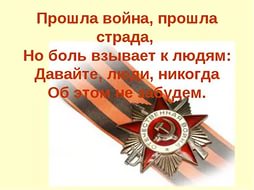 Патриотический слет "Боевой путь солдата" в честь ветерана Великой Отечественной Войны проводится с целью формирования основ патриотизма - воспитания уважения к истории, интереса к жизни сверстников в военное время, воспитания гражданской и социальной активности, развития творческих способностей.  К участию в Слёте были  приглашены  команды образовательных учреждений Еравнинского района. Количественный состав команд составлял 8 человек (5 мальчиков и 3 девочки) в возрасте от 2001 и 2002 года, в том числе 1 руководитель. Патриотический слет проходил в 3 рубежа. Каждый рубеж включал в себя несколько этапов: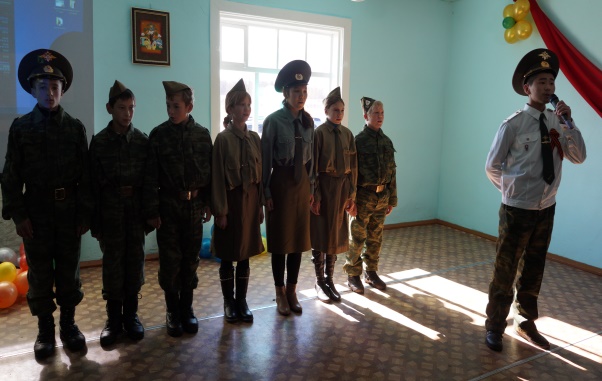 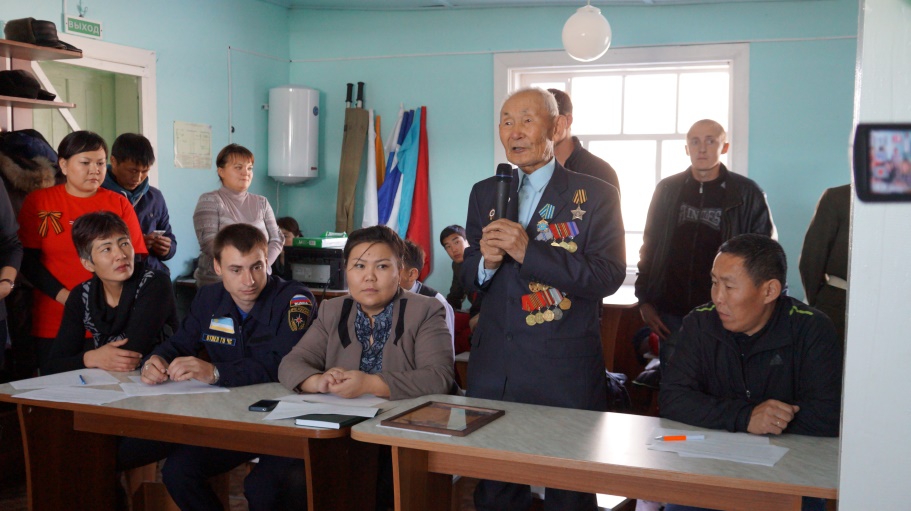 1 рубеж: «Приветствие команд». Каждая команда представляла визитную карточку на 3 минуты( название команды, речевка, девиз и образовательное учреждение). Оценивались регламент времени, содержание визитки и командный дух.  2 рубеж: «Тактико-технический». Бег на  1000 м с полосой препятствий, сборка и разборка автомата, метание гранаты,  «Первая помощь»: команда получала билет с практическими заданиями:  массаж сердца;  искусственное дыхание;  перелом ноги;  перелом руки;  открытый перелом голени с артериальным кровотечением (нужно было остановить кровотечение артериальным жгутом, наложить первичную повязку).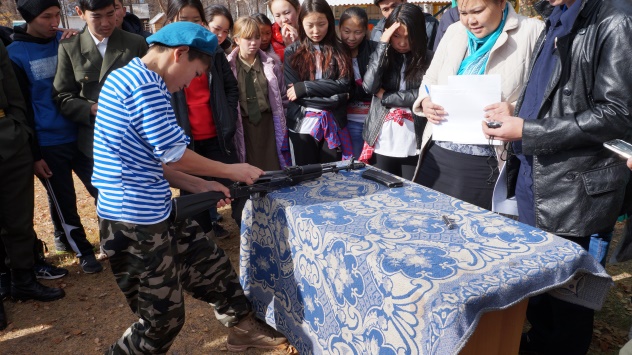 3 рубеж:«По дороге славы». Знание биографии ветерана Великой Отечественной Войны Доржиева Нимбу Доржиевича, города-герои и города Воинской славы, основные битвы Великой Отечественной Войны, создание боевых листовок.Команды были награждены грамотами и сертификатами. Поздравляем победителей и призеров патриотического слета "Боевой путь солдата" в честь ветерана Великой Отечественной войны Доржиева Нимбу Доржиевича.1 место – команда МБОУ «СОСОШ№1»2 место – команда МБОУ «СОСОШ №2»3 место – команда Усть – Эгитуйской СОШВ состязании «Метание гранаты» 1 место занял  Дамбиев Буянто, учащийся 9 класса Усть – Эгитуйской школы, 2 место занял Цыдыпов Бэлигто, учащийся 9 класса Усть – Эгитуйской школы,  3 место занял Бадараев Ринчин, ученик 9 а класса МБОУ «СОСОШ№2».В состязании «Сборка и разборка автомата»  победителем стал Цыдыпов Согто, ученик 8 б класса МБОУ « СОСОШ№1», второе место занял Раднаев Норбо, учащийся 9 класса Усть – Эгитуйской средней школы, третье место  у Бадараева Ринчина, учащегося 9 а класса МБОУ «СОСОШ№2». Специальный приз в размере 2000 рублей от ветерана ВОВ  Доржиева Нимбу Доржиевича получила команда  Тулдунской СОШ « За волю к Победе»БЛИЦ-ОПРОС: «Каковы ваши впечатления от патриотического слета «Боевой путь солдата» в честь ветерана Великой Отечественной Войны Доржиева Нимбу Доржиевича?»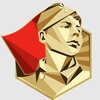 Шоноев Тимур Иванович, учитель истории МБОУ «СОСОШ№1»: «Я очень рад, что проводится такой слет. Особенно важно, что патриотический слет проводится сейчас, когда ветеран войны Нимбу Доржиевич жив и здоров. Желаем Нимбу Доржиевичу еще долгих лет жизни и здоровья!»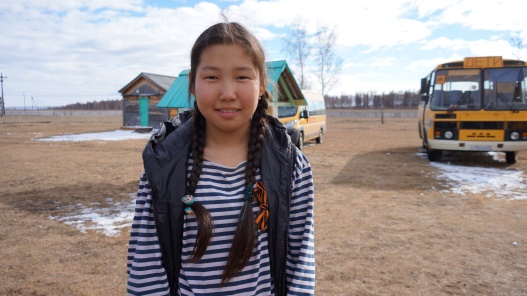 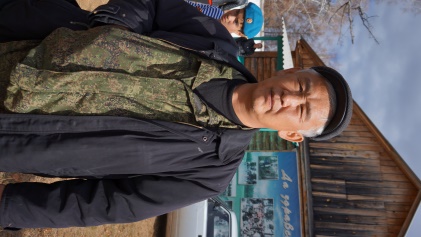 Цыренова Сэлмэг, ученица 8 а класса МБОУ «СОСОШ №1»: « Мне понравился концерт, конкурс «Приветствие команд»: все визитные карточки, но особенно визитка нашей школы. Я считаю, что мероприятие прошло хорошо».Цыденов Сандан, учащийся Усть – Эгитуйской средней школы: « Это первый военно – патриотический слет за последние годы в  Еравнинском районе. Мне очень понравилось принимать участие в этом слете».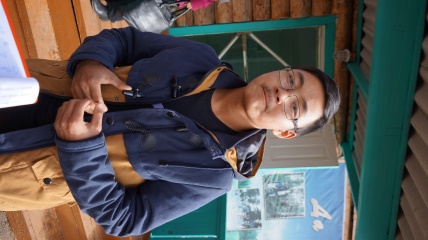 Чепайкина Марина Иннокентьевна, медицинская сестра ГБУЗ «Еравнинская ЦРБ»: « В этом слете участвуют учащиеся восьми школ. Все команды очень хорошо подготовлены. Но особенно мне понравилось выступление ВПК «ЗОРИГ», еще хочется пожелать кадетскому классу МБОУ «СОСОШ№1»  удачи во всем». 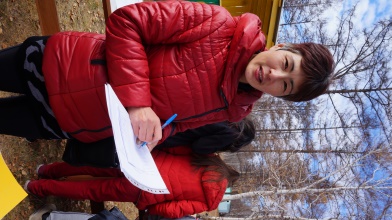 Норбоев Нимбу Самбуевич,  начальник отделения призыва граждан на военную службу РВК, председатель жюри: « Хотелось бы, чтобы каждый год проводилось такое мероприятие, и учащиеся всех школ района принимали участие в патриотическом слете. Желаю всем участникам хорошо учиться, чтобы больше наших ребят поступило в высшие военные учреждения».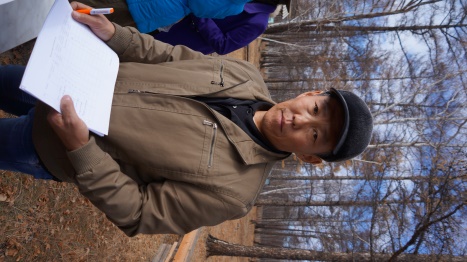 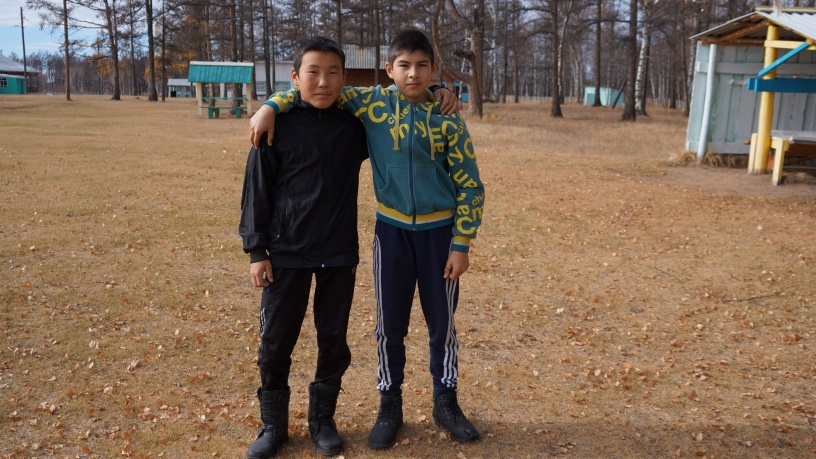 Жамбалов  Бадма и Григорьев Артем, учащиеся 7 класса МБОУ «СОСОШ№1»: « Сегодня хорошая погода и отличное настроение. Познакомились со многими ребятами из других школ. Особенно понравился конкурс «Сборка и разборка автомата АК – 74. Наш Цыдыпов Согто разобрал и  собрал  автомат за 26 секунд.  Мы гордимся Согто, он самый лучший». 